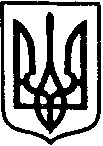 ГЛИНСЬКИЙ ЛІЦЕЙЗДОЛБУНІВСЬКОЇ МІСЬКОЇ РАДИ  РІВНЕНСЬКОЇ  ОБЛАСТІвул.Центральна 15, с.Глинськ Рівненський район, Рівненська область, 35710,E-mail: glinschool@email.ua,  https://glinschool.e-schools.infoКод ЄДРПОУ 41844625__________________________________________________________________НАКАЗ    31 cерпня 2023 року                                                            №116   Про створення безпечного освітньогосередовища, запобігання та протидіюпроявам насильства ( булінгу, цькування)   Відповідно до Концепції реалізації державної політики у сферіреформування загальної середньої освіти «Нова українська школа» на період до2029 року, яка схвалена розпорядженням Кабінету Міністрів України від14 грудня 2016 р. № 988-р, Концепції національно-патріотичного вихованнядітей та молоді, затвердженої наказом Міністерства освіти і науки України від16. 06. 2015 №64, листа Міністерства освіти і науки України від 14.08.2020№1/9-436 «Про створення безпечного освітнього середовища в закладі освіти тапопередження і протидії булінгу (цькуванню)»НАКАЗУЮ:1. Створити  постійно діючу комісію з розгляду випадків булінгу серед учасників освітнього процесу у такому складі:Голова комісії – Цибульська В.О. директор ліцею;Заступник голови комісії  - Мельничук І.В. заступник директора з навчально-виховної роботи;Секретар – Глівчук Л.В. педагог-організатор;Члени комісії:Висоцька І.В. - практичний психолог;Прит С.Д.- класовод 4 класу;Демедюк А.М.- вихователь ГПД;Новачук І.Ю.- вчитель української мови та літератури;Мохіль Г.В. – класовод 2 класу2. Затвердити план заходів щодо створення  безпечного освітнього середовища, запобігання та протидії проявам насильства (булінгу, цькуванню) (додаток 1), алгоритм  дій  у  випадках проявів булігу (додаток 2), порядок подання (з дотриманням конфіденційності) заяв про випадки булінгу (цькування) (додаток 3)Порядок реагування на доведені випадки булінгу (цькування) та відповідальність осіб, причетних до булінгу (додаток4).                                                                                                          До  03.09.2023 р. 3.Заступнику директора з навчально-виховної роботи Мельничук І.В.:3.1. Забезпечити виконання затвердженого Плану заходів3.2. Ознайомити педагогічних працівників з Планом заходів,  спрямованих на запобігання та протидію булінгу  в Глинському ліцеї   та здійснювати контроль за ходом виконання заходів. Довести до відома усіх учасників освітнього процесу про персональну відповідальність за випадки булінгу                                                                                                             До 15.09.2023 р.3.3. Проводити моніторинг безпечності та комфортності освітнього середовища шляхом опитування, анкетування та вжиття відповідних заходів.                                                                                                                      Щомісячно3.4.Залучати до проведення просвітницької роботи представників служб у справах дітей, Національної поліції України, центрів соціальних служб для сім’ї, дітей та молоді, громадські, батьківські та молодіжні організації.                                                                                                                Протягом року3.5.Поновлювати  відповідну інформацію  на  сайті  закладу                                                                                                                Протягом року                                                                                                          4.Практичному психологу та соціальному педагогу:4.1. Постійно забезпечувати соціально-психологічний супровід (патронаж) здобувачів освіти, постраждалих від жорстокого поводження чи булінгу.
4.2. Довести до відома здобувачів освіти, педагогічних працівників, батьків та інших учасників освітнього процесу щодо їх обов'язку повідомляти керівника закладу про випадки булінгу (цькування), учасниками або свідками якого вони стали, або підозрюють про його вчинення по відношенню до інших осіб за зовнішніми ознаками, або про які отримали достовірну інформацію від інших осіб.
5. Класоводам та класним керівникам:5.1. Проводити просвітницьку роботу серед учнів і батьків з питань запобігання і протидії різного роду насильства та булінгу, зокрема тематичні класні години.                                                                                                                Протягом року5.2. Виконувати обов’язки чергових вчителів та посилити контроль за поведінкою учнів на перервах і у позаурочний час відповідно до посадових обов’язків.                                                                                                                 Протягом року5.3.Залучати до співпраці батьків  учнів проводячи тематичні зустрічі та лекторії.                                                                                                                Протягом року5.4. Аналізувати відвідування учнями школи, в тому числі і девіантної поведінки, зберігати пояснювальні записки від батьків, довідки про причину відсутності учнів.                                                                                                                        Щоденно 6. Контроль за виконанням наказу покласти на заступника директора з навчально-виховної роботи Мельничук І.В.Директор ліцею                                    Валентина  ЦИБУЛЬСЬКАЗ наказом ознайомлені: